                                              Quiz ~Olympic Games~ Какое современное государство считается родиной Олимпийских игр?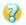 (Греция.)Где именно проводились в Древней Греции Игры?(На Пелопоннесском полуострове, в городе Олимпии, у подножия горы Олимп.)Когда состоялись первые Олимпийские игры? (В . до н. э.)В чью честь проводились Игры? (В честь Зевса, верховного бога в греческой мифологии.)Это греческое женское имя тесно связано со спортом, а его уменьшительный вариант – дерево. Назовите оба варианта. (Олимпиада, Липа.)Переведите на греческий язык «дочь Олимпа». (Олимпиада.)Древние римляне вели отсчёт годам от основания Рима, христиане – от рождества Христова. А от какого события вели летоисчисление древние греки? (От первой Олимпиады.)В каких видах соревновались древние олимпийцы? (Пятиборье, или пентатлон: бег, прыжки в длину, метание копья и диска, борьба. Позже появился  кулачный бой, а также гонки на колесницах, забег на марафонскую дистанцию в полном боевом вооружении, состязания поэтов и музыкантов.)Пентатлон – пятиборье древнегреческих Олимпиад, проводился в следующем порядке: бег, прыжки в длину, метание диска... А какие соревнования проводились в финале? (Борьба.)Во время войн древние греки использовали его для сообщения осажденному городу условий капитуляции. За это он еще тогда был введен в программу олимпиад. О чем идет речь? (О спортивном снаряде – диске.)Во время ежегодных праздников бога Ра египтяне устраивали соревнования, которые позже пришлись по вкусу как грекам, так и римлянам. Основное содержание этих соревнований не изменилось и в наше время. Этот спорт в начале века входил в программу Олимпиад. Что это за спорт, где существует групповое взвешивание? (Перетягивание каната.)Почему античные Олимпийские игры называли праздниками мира?(Так как даже если шли войны, то их прекращали на время игр – «Священное перемирие».)Во время Олимпийских игр объявлялось Священное перемирие. Нарушалось ли оно в Древней Греции? (Да. В . до н. э. аркадийцы захватили Олимпию. Греки, разгневавшись, надолго запретили им участвовать в Играх.)Кто имел право участвовать в Олимпийских играх Древней Греции? (Свободные греческие граждане при условии, что 10 месяцев они тренировались.)Участвовали ли женщины в состязаниях? (Нет, позже – девушки в беге.)Каждый знает, что на Олимпийские игры в Древней Греции женщины не допускались. Это факт достоверный. Но в древнегреческих играх был один вид состязаний, олимпийским чемпионом в котором могла стать женщина. В каком виде состязаний древнегреческих олимпиад победителем могла быть объявлена женщина? (В гонках колесниц победителем объявлялся не ведущий колесницу, а хозяин коней, которым могла быть и женщина.)В какое время года и с какой периодичностью проводились Игры? (Каждые четыре года, между жатвой и сбором винограда.)Какая разница между олимпиадами и Олимпийскими играми? (Олимпиада – период 4 лет, первый год – високосный. Счет с . Олимпийские игры – период проведения состязаний – проходят в первом году.)Каково происхождение слова «стадион»? (Это греческое слово означает площадку для состязаний длиной в один стадий. Стадий – единица измерения у многих древних народов.)В Элладе соревновались в беге на один стадий. Дистанцию, по преданию, бегунам размечал сам Геракл. Чем он отмерял расстояние?(Ступнями: стадий приблизительно равен 600 ступням, или  .)Какой награды удостаивался победитель состязаний в Олимпии?(Венок из ветвей священного оливкового дерева, честь, почет. Им воздвигали статуи, чеканили монеты.)Как называли победителя Игр в Древней Греции? (Олимпионик.)Как назывались судьи и распорядители Игр в Древней Греции? (Элладоники.)Правила каких спортивных игр, по преданию, учредил Ликург Спартанский?(Олимпийских.)По словам Аристотеля, в 480 году до нашей эры олимпионик Анаксилас впервые в истории Олимпиад приказал изготовить именно их. Что же?(Монеты, посвящённые Олимпийским играм.)История донесла до нас имя победителя Игр . до н. э. – быстроногого повара из Элиды. С этого имени начинается история олимпийского движения. Назовите его. (Норэб, иначе Кораибос.)Какой вид спорта был включён в программу Олимпиад из-за легенды о смерти его основоположника?(Марафонский бег.)  В каком виде бега на первой Афинской Олимпиаде победил грек Спирос Луис?(Марафон.)Олимпийским чемпионом по гимнастике на первой олимпиаде стал грек Николаос Андриакопулос. В каком упражнении он отличился? (В лазании по канату.)Видное место в греческих мифах занимает покровитель олимпиад Аполлон. Утверждается, что он был участником Олимпийских игр, во время которых сумел победить Гермеса и Ареса. А в каком виде спорта он состязался с Гермесом и в каком – с Аресом? (В беге – с Гермесом и в кулачном бою – с Аресом.)Когда римский император, известный своей жестокостью, пожелал лично участвовать в состязаниях, на старт гонки колесниц он выехал в гордом одиночестве. Никто из атлетов не составил ему конкуренцию, дабы понапрасну не рисковать жизнью. Дважды упав, он все же приехал к финишу и был увенчан олимпийским лавровым венком. Кто это? (Нерон.)Кто из знаменитых людей Древней Греции принимал участие в Играх? («Отец медицины» Гиппократ, философы Сократ  и Платон, драматурги Софокл  и Еврипид, математик и философ Пифагор.)Математик и философ с острова Самос, который оставил в «наследство» школьникам всего мира свою знаменитую теорему, был увенчан на Играх лавровым венком чемпиона по кулачному бою. Назовите его. (Пифагор.)За что был удостоен олимпийской награды знаменитый греческий ученый историк Геродот? (За выступление в конкурсе искусств, которые были составной частью Олимпийских игр.) На острове Родос проживала династия олимпийцев. Глава семьи, его сыновья и внуки выступали на Олимпийских играх более 80 лет, приняли участие в 12 Играх, завоевали для своего острова девять лавровых венков. Вспомните имя основателя династии. (Диагор.)Как известно, все Олимпиады в древние времена проходили в Греции, за исключением одной – 175-й в . до н.э. Назовите город проведения этой Олимпиады. (По приказу консула Суллы Олимпиада проходила В Риме.)Назовите имя римского императора-христианина, запретившего в . н. э. Олимпийские игры как «языческие». (Феодосии Великий.)В каком веке возродились Олимпийские игры? (В 19-м.)Кто выступил с предложением возродить Олимпийские игры? (Французский общественный деятель барон Пьер де Кубертен.)  Когда и где были проведены первые Олимпийские игры современности? (В . в Афинах.)На лицевой стороне медали – фигура богини победы, в вытянутой правой руке – лавровый венок, в левой – скипетр, рядом птица Феникс, символизирующая возрождение... Чего? (Олимпийских игр, дано описание медали I Олимпиады).Назовите первого олимпийского чемпиона современности. (Американский легкоатлет Джеймс Конноли; его результат в тройном прыжке –  .)На первой Олимпиаде в . велосипедисты состязались в гонке на  по маршруту Афины – *** – Афины. Так где же они поворачивали? (В Марафоне. А потому эту дистанцию прозвали марафонской.)Из скольких слов состоит олимпийский девиз?(Из трёх.)Вспомните дословно девиз Олимпийских игр. («Быстрее, выше, сильнее».)Кто автор олимпийского девиза?(Пьер де Кубертен и Дидон.)Процитируйте главные слова знаменитой «Оды спорту» Пьера де Кубертена. («О спорт, ты – мир!»)Кому, согласно Олимпийской хартии, предоставляется честь организации Олимпийских игр: городу или стране?(Городу. Кандидатура города должна быть поддержана правительством страны.)Назовите древнегреческий город, который по традиции является начальным пунктом эстафеты Олимпийского огня.(Олимпия.)Как зажигают олимпийский факел? (На факел направляют пучок солнечных лучей, собранных при помощи системы линз и отражателей.)На каких играх современности впервые зажгли олимпийский огонь?(На IX Олимпийских играх в Амстердаме в 1928 году.)Каких птиц традиционно выпускают на открытии Олимпийских игр?(Голубей.)  Во время открытия Олимпийских игр один из выдающихся спортсменов страны-хозяйки произносит речь от имени всех участников Игр. Что это за речь? (Олимпийская клятва.)Впервые олимпийская клятва была произнесена на VII Олимпийских играх в Антверпене в 1920 году. Там же впервые совершили ритуал, знакомый ныне каждому олимпийцу. Что это за ритуал?(Поднятие олимпийского флага.)Эта церемония привычна для зрителей современных Олимпиад. Однако впервые она состоялась IV Олимпийских играх в Лондоне (1908 г.). О какой торжественной церемонии идёт речь?(Прохождение команд торжественным маршем под флагами своих стран.)На открытии Олимпийских игр команды идут в порядке алфавита страны-организатора. Но впереди всегда шествует команда одной и той же страны. Какой? (Греции.)Как называется организация, возглавляющая олимпийское движение в мире? (Международный олимпийский комитет.)Как сокращённо называется международный руководящий орган Олимпийского движения?(МОК – Международный Олимпийский комитет.)В каком городе находится штаб-квартира Международного олимпийского комитета? (Лозанна, Швейцария.)Кто был инициатором создания Международной олимпийской академии? (Пьер де Кубертен.)Когда и где была создана Международная олимпийская академия? (В 1961 году в Афинах.)Какого цвета полотнище Олимпийского флага?(Белого.)Что представляет собой олимпийский флаг? (Белое полотнище с пятью переплетенными кольцами синего, черного, красного, зеленого и желтого цветов. Утверждён в 1914 г.)Верно ли, что каждое из пяти переплетенных колец символизирует определенный материк? (Верно. Олимпийское движение имеет свою эмблему – 5 переплетенных колец: голубого – Европа, желтого – Азия, зеленого – Австралия, красного – Америка и черного – Африка цветов).  Над каким городом впервые был поднят олимпийский флаг? (Антверпен, Бельгия.)Что представляет собой олимпийская эмблема? (Пять переплетенных колец и девиз: «Быстрее, выше, сильнее!»)  «Олимпийское движение призвано способствовать развитию физических и моральных качеств, являющихся основой любительского спорта, воспитывать молодежь с помощью спорта в духе лучшего взаимопонимания и дружбы, способствуя таким образом созданию лучшего и более спокойного мира». Что это за текст? (Олимпийская хартия.)Какие награды учреждены для победителей в олимпийских состязаниях? (1–3-е места – медали и дипломы, 4–6-е – дипломы.)Последние целиком из золота олимпийские медали были отлиты в 1912 году. В Альбервиле вручались хрустальные медали. А из чего их стали изготовлять на последующих играх?(Из серебра, покрытого тонким слоем золота.)   За особые заслуги перед олимпийским движением Международный олимпийский комитет (МОК) награждает спортивного деятеля или спортсмена высшим знаком олимпийского почета. Как называется этот знак? (Олимпийский орден.)Во время Олимпийских игр 1912 года в Париже по примеру древнегреческих Олимпиад был проведен конкурс искусств. Назовите произведение, удостоенное золотой медали на этом конкурсе, и его автора. («Ода спорту» Пьера де Кубертена.)Начиная с 1924 года к словам «Олимпийские игры» стали добавлять ещё одно то или другое слово-прилагательное. Какое?(Летние, зимние.)В каком году прошли I зимние Олимпийские игры? (В 1924 г., Шамони, Франция.)До какого года зимние Олимпийские игры проводились в один и тот же календарный год, что и летние?(До 1992 года. МОК принял решение далее проводить зимние Игры в четные, но не високосные «олимпийские» годы.)  Когда в Олимпийских играх стали принимать участие женщины? (1900 г., Олимпийские игры.)В чем принципиальное отличие VI, XII и XIII Олимпиад от всех остальных? (Они вообще не проводились из-за мировых войн – 1916, 1940, 1944 гг).На эмблемах Олимпийских игр год обычно обозначается двумя или четырьмя цифрами. Однако известен случай, когда год был обозначен пятью цифрами. Назовите город, в котором проходила эта Олимпиада. (Рим. 1960 было записано как MCMLX.)В какое время года проводятся Белые Олимпиады?(Зимой.)XI зимние Олимпийские игры впервые проводились в Азии. Когда и где? (1972 г., Саппоро, Япония.)  Назовите первого российский олимпийский чемпиона, фигуриста. (Николай Александрович Панин-Коломенкин, 1871/72– 1956, чемпион 1908 г.)Когда был создан Олимпийский комитет в нашей стране? (В 1951 г.)В каком году советские спортсмены впервые приняли участие в Олимпийских играх? (В 1952 г., Хельсинки, Финляндия, XV Олимпийские игры.)  XXII летние Олимпийские игры состоялись в Москве. В каком году? (В 1980 г.)Назовите талисман Олимпийских игр в Москве. (Медвежонок Миша.)Какой стадион стал центральной ареной Олимпийских игр 1980 года в Москве?(Лужники.)На Олимпиаде в Москве был проведен забег для всех желающих на «Олимпийскую милю». А какова была длина этой дистанции? (1980 м. – год проведения Олимпийских игр в Москве.)  Какие Олимпийские игры состоялись без участия советских спортсменов по политическим мотивам? (ХХII – летние Олимпийские игры, 1984г., Лос-Анджелес, США.)В каком году на Олимпийских играх выступала объединённая команда СНГ?(В 1992 году.)   Когда в честь побед россиян впервые на Олимпийских играх поднялось трехцветное знамя? (1992 г., Барселона, Испания.)   Каждый национальный Олимпийский комитет имеет эмблему. Как выглядит эмблема НОК России? (Пять олимпийских колец и изображение трехцветного языка пламени.)Двукратная олимпийская чемпионка, метательница диска, завоевавшая первую золотую олимпийскую медаль в истории советского спорта. (Нина Пономарева (Ромашкова).)Уникальная гимнастка: имеет 18 олимпийских медалей, из них девять – золотых. Кто она?(Лариса Латынина.)Кто из наших олимпийских чемпионов по прыжкам первым преодолел высоту в два метра?(Брумель Валерий Николаевич.)Назовите фамилию нашей девятикратно титулованной героини Инсбрука и Саппоро, результат которой не превзойден ни одним лыжником мира.(Кулакова Галина, коллекция этой лыжницы насчитывает 56 медалей.)Впервые в истории действующая спортсменка отмечена высшей наградой нашей страны. За выдающиеся достижения в спорте, мужество и героизм ей присвоено звание Героя Российской Федерации. Кто она? (Любовь Егорова, лыжница.) Назовите трёхкратную олимпийскую чемпионку в фигурном катании, партнершу Алексея Уланова и Александра Зайцева. (Ирина Роднина.)Назовите знаменитого пловца, четырехкратного олимпийского чемпиона, которого не хотели включать в олимпийскую сборную на том основании, что он «стар». (Владимир Сальников.)Хоккейный вратарь, трехкратный олимпийский чемпион, в 22 года признанный лучшим вратарем мира. Кто он?(Владислав Третьяк.)Назовите вид спорта, в котором олимпийский чемпион Юрий Власов нарушил «американское господство» и установил небывалые мировые рекорды. (Тяжелая атлетика. Штанга.)В Италии на VII Олимпийских играх в 1956 г. советские хоккеисты сумели победить родоначальников этой игры – канадцев. Вспомните имена спортсменов, завоевавших победу. (Всеволод Бобров, Евгений Бабич, Николай Сологубов, Иван Трегубое, вратарь Николай Пучков.)На олимпиаде в Мюнхене этот советский борец вольного стиля затратил на все свои победные схватки меньше времени, чем положено на одну. Назовите этого олимпийского чемпиона.(Ярыгин Иван.)Этому камню, найденному в Якутии, присвоили имя олимпийского чемпиона и трёхкратного чемпиона мира Павла Пинигина, борца в весовой категории до 68 килограммов. Что это за камень?(Алмаз весом в 68 карат.)Эта советская спортсменка является единственной женщиной в истории конькобежного спорта, которой удалось на одной Олимпиаде выиграть четыре золотые медали.(Лидия Скобликова.)Одну из самых редких медалей для нашей команды завоевал Владимир Белоусов. Больше в этом виде спорта нашим соотечественникам не удавалось побеждать никогда. Назовите его. (Прыжки с трамплина.)Когда состоялся олимпийский дебют наших синхронисток?(Только на XXIV Олимпийских Играх в Сеуле. На Олимпийских играх в Сиднее в 2000 году и Афинах в 2004 году наши синхронистки Мария Киселёва, Ольга Брусникина, Анастасия Давыдова и Анастасия Ермакова вернулись в Россию в ранге олимпийских чемпионов. 2008 год тоже стал чемпионским.)Сколько раз Рим был столицей Олимпийских игр?(1)Какая страна принимала Зимние Олимпийские игры чаще других? (США, четыре раза: 1932, 1960, 1980, 2002).В этом городе Олимпиада проводилась два раза. Назовите этот европейский город. (Лондон.)Сколько раз Олимпийские игры проводились в стране восходящего Солнца?(3.)В каком городе Летние Олимпийские игры прошли зимой?(В Мельбурне, в 1956 г. Находится-то Мельбурн в Австралии, а жара у них наступает в декабре.)Олимпийская чемпионка II, III, IV зимних Олимпийских игр, норвежская фигуристка, кинозвезда, снявшаяся в фильме «Серенада Солнечной долины». (Соня Хени.)По книгам какого американского олимпийского чемпиона по гребле все примерные родители всего мира воспитывают своих детей?(По книгам доктора Бенджамена Спока.)На Олимпийских играх в Мехико впервые появился зверь-талисман. Какое животное стало талисманом? (Ягуар.)Символом какой Олимпиады стал весёлый призрак Иззи?(XXVI Олимпиада в Атланте. Была прервана традиция, начатая в Мехико. Очередным талисманом стал не зверь и не птица, а весёлый призрак.)Впервые такой лёд для конькобежцев был опробован на Олимпиаде 1964 года в Инсбруке.(Искусственный)Когда в олимпийской программе появилась женская тяжёлая атлетика?(В 2000 году на Олимпийских играх в Сеуле.)В мире насчитывается только пять стран, не пропустивших ни одних Олимпийских игр: Франция, Швеция, Великобритания, Австралия и ... Назовите оставшуюся.(Греция.)  Назовите континент, на котором проводились Олимпийские игры в 2000 г.(Австралия.)В каком городе олимпийский огонь был зажжен горящей стрелой, пущенной из лука? (Барселона, Испания.)Что изображено на официальной эмблеме Олимпиады 2004 года в Афинах? (Оливковая ветвь. 28-я Олимпиада в Афинах.)Какой персонаж греческой мифологии изображён на медалях афинской Олимпиады-2004 года?(Ника.)В каком году состоялись последние в ХХ столетии зимние Олимпийские игры?(В 1998 году, XVII зимние Олимпийские игры в японском городе Нагано.)Когда и где  состоялись первые в новом тысячелетии зимние Олимпийские игры?(В 2002 году, в американском городе Солт-Лейк-Сити, XIX зимние Олимпийские игры.)Какие по счёту зимние Олимпийские игры прошли в 2006 году в Турине?(Двадцатые.)Когда и во сколько в Китае открылась Олимпиада-2008?(08.08.2008 года в 8 часов 8 минут 8 секунд.)Пьер де Кубертен был сначала против включения этого вида спорта в программу Олимпийских игр, но его покорила красивая легенда о смерти автора этого вида спорта. Что это за олимпийский вид спорта?(Марафон.)Из биатлона, триатлона, пентатлона и декатлона только один вид спорта не является олимпийским. Какой?(Триатлон.)Создателем какого олимпийского вида спорта считается Дзигоро Кано?(Дзюдо.)Хозяевам какой Олимпиады было позволено включить дзюдо в программу Игр?(XVIII Олимпиады в Токио, 1964 г.)Пятиборье впервые появилось в программе V Олимпийских игр в Стокгольме (1912 г.). С 1912 по 1948 год этот вид спорта именовался как «офицерское олимпийское пятиборье». Почему?(Потому что в нём принимали участие только офицеры.)Пляжная игра в программе Олимпийских игр – это…(Волейбол)